Muddy Creek Lutheran Church11 South Muddy Creek Rd., Denver, PA  17517Celebrating 290 Years!Church Office: 717-336-2770, office@mclchurch.org          Pastor Peter: 717-598-5095, peter@mclchurch.orgWebsite: www.mclchurch.org, Follow us on Facebook and our Muddy Creek Lutheran YouTube channel.The 10:15 a.m. service will be livestreamed and posted today on our YouTube channel and Facebook Page.Christ the King Sunday, November 20, 2022, Online Version* = Please stand as you are able       All congregational responses are in boldWelcome to Muddy Creek! Masks are currently optional for worship.   Announcements, Waving Hello Prelude: O Worship the King.……..………………………………..........................A. Whitworth Confession and Forgiveness ………………………………………………...……...pages 94 – 96 L: In the name of the Father, and of the Son, and of the Holy Spirit. C: Amen. L: Almighty God, to whom all hearts are open, all desires known, and from whom no secrets are hid; cleanse the thoughts of our hearts by the inspiration of your Holy Spirit, that we may per-fectly love you and worthily magnify your holy name, through Jesus Christ our Lord  C: Amen. L: Most merciful God, C: we confess that we are captive to sin and cannot free ourselves. We have sinned against you in thought, word and deed, by what we have done and by what we have left undone. We have not loved you with our whole heart; we have not loved our neighbors as ourselves. For the sake of your Son, Jesus Christ, have mercy on us. Forgive us, renew us, and lead us, so that we may delight in your will and walk in your ways, to the glory of your holy name. Amen.L: God, who is rich in mercy, loved us even when we were dead in sin, and made us alive together with Christ. By grace you have been saved. In the name of Jesus Christ, your sins are forgiven. Almighty God strengthen you with power through the Holy Spirit, that Christ may live in your hearts through faith. C: Amen.*Gathering Hymn: “Crown Him with Many Crowns” …………………………….…...….…#855
1. Crown him with many crowns, the Lamb upon his throne; Hark, how the heav’nly anthem drowns all music but its own. Awake, my soul, and sing of him who died for thee, and hail him as thy matchless King through all eternity.2. Crown him the virgin’s Son, the God incarnate born,whose arm those crimson trophies won which now his brow adorn;fruit of the mystic rose, yet of that rose the stem,the root whence mercy ever flows, the babe of Bethlehem.3. Crown him the Lord of love - behold his hands and side,
rich wounds, yet visible above, in beauty glorified.
No angels in the sky can fully bear that sight,but downward bend their burning eyes at mysteries so bright.

4.  Crown him the Lord of life, who triumphed o'er the grave
and rose victorious in the strife for those he came to save.
His glories now we sing, who died, and rose on high,
who died, eternal life to bring, and lives that death may die.

3. Crown him the Lord of years, the potentate of time, creator of the rolling spheres ineffably sublime.All hail, Redeemer, hail! For thou hast died for me;
thy praise and glory shall not fail throughout eternity.*Greeting   C: And also with you ……………………….……………………………....page 138*Kyrie……………………………………………………………………………….…….page 138   L: In peace, let us pray to the Lord. C: Lord, have mercy.   L: For the peace from above, and for our salvation, let us pray to the Lord.    C: Lord, have mercy.   L: For the peace of the whole world, for the well-being of the church of God, and for the unity        of all, let us pray to the Lord. C: Lord, have mercy.   L: For this holy house, and for all who offer here their worship and praise, let us pray to the        Lord. C: Lord, have mercy.   L: Help, save comfort and defend us, gracious Lord. C: Lord, have mercy.*Canticle of Praise …………………...………….………….….….…………….......…...page 139  L: Glory to God in the highest, and peace to God’s people on earth.   C: Lord God, heavenly King, almighty God and Father, we worship you, we give you thanks, we praise you for your glory. Lord Jesus Christ, only Son of the Father, Lord God, Lamb of God, you take away the sin of the world; have mercy on us; you are seated at the right hand of the Father; receive our prayer. For you alone are the Holy One, you alone are the Lord, you alone are the Most High, Jesus Christ, with the Holy Spirit, in the glory of God the Father. Amen. *Prayer of the Day     C: Amen      First Bible Reading: Jeremiah 23:1-6
   1Woe to the shepherds who destroy and scatter the sheep of my pasture! says the Lord. 2Therefore thus says the Lord, the God of Israel, concerning the shepherds who shepherd my people: It is you who have scattered my flock, and have driven them away, and you have not attended to them. So I will attend to you for your evil doings, says the Lord. 3Then I myself will gather the remnant of my flock out of all the lands where I have driven them, and I will bring them back to their fold, and they shall be fruitful and multiply. 4I will raise up shepherds over them who will shepherd them, and they shall not fear any longer, or be dismayed, nor shall any be missing, says the Lord. 5The days are surely coming, says the Lord, when I will raise up for David a righteous Branch, and he shall reign as king and deal wisely, and shall execute justice and righteousness in the land. 6In his days Judah will be saved and Israel will live in safety. And this is the name by which he will be called: “The Lord is our righteousness.”      L: The word of the Lord.  C: Thanks be to God   Psalm 46 (Congregational responses in bold) 1God is our ref- | uge and strength,
  a very present | help in trouble.
 2Therefore we will not fear, though the | earth be moved,
  and though the mountains shake in the depths | of the sea;
 3though its waters | rage and foam,
  and though the mountains tremble | with its tumult.
 4There is a river whose streams make glad the cit- | y of God,
  the holy habitation of | the Most High.
 5God is in the midst of the city; it shall | not be shaken;
  God shall help it at the | break of day.
 6The nations rage, and the | kingdoms shake;
  God speaks, and the earth | melts away. 
 7The Lord of | hosts is with us;
  the God of Jacob | is our stronghold.
 8Come now, regard the works | of the Lord,
  what desolations God has brought up- | on the earth;
 9behold the one who makes war to cease in | all the world;
  who breaks the bow, and shatters the spear, and burns the | shields with fire.
 10“Be still, then, and know that | I am God;
  I will be exalted among the nations; I will be exalted | in the earth.”
 11The Lord of | hosts is with us;
  the God of Jacob | is our stronghold. Second Bible Reading: Colossians 1:11-20          11May you be made strong with all the strength that comes from his glorious power, and may you be prepared to endure everything with patience, while joyfully 12giving thanks to the Father, who has enabled you to share in the inheritance of the saints in the light. 13He has rescued us from the power of darkness and transferred us into the kingdom of his beloved Son, 14in whom we have redemption, the forgiveness of sins.
  15He is the image of the invisible God, the firstborn of all creation; 16for in him all things in heaven and on earth were created, things visible and invisible, whether thrones or dominions or rulers or powers—all things have been created through him and for him. 17He himself is before all things, and in him all things hold together. 18He is the head of the body, the church; he is the beginning, the firstborn from the dead, so that he might come to have first place in everything. 19For in him all the fullness of God was pleased to dwell, 20and through him God was pleased to reconcile to himself all things, whether on earth or in heaven, by making peace through the blood of his cross.         L: The word of the Lord.  C: Thanks be to God  *Gospel Acclamation: ……………………………………………………………………page 142(Alleluia. Lord, to whom shall we go? You have the words of eternal life. Alleluia. Alleluia)*Gospel: Luke 23:33-43     	 C:  Glory to you, O Lord.    33When they came to the place that is called The Skull, they crucified Jesus there with the criminals, one on his right and one on his left. 34Then Jesus said, “Father, forgive them; for they do not know what they are doing.” And they cast lots to divide his clothing. 35And the people stood by, watching; but the leaders scoffed at him, saying, “He saved others; let him save himself if he is the Messiah of God, his chosen one!” 36The soldiers also mocked him, coming up and offering him sour wine, 37and saying, “If you are the King of the Jews, save yourself!” 38There was also an inscription over him, “This is the King of the Jews.”
   39One of the criminals who were hanged there kept deriding him and saying, “Are you not the Messiah? Save yourself and us!” 40But the other rebuked him, saying, “Do you not fear God, since you are under the same sentence of condemnation? 41And we indeed have been condemned justly, for we are getting what we deserve for our deeds, but this man has done nothing wrong.” 42Then he said, “Jesus, remember me when you come into your kingdom.” 43He replied, “Truly I tell you, today you will be with me in Paradise.”          L: The gospel of the Lord. C: Praise to you, O Christ.  Children’s Message   Sermon*Hymn of the Day: “Rejoice, for Christ is King!”...…………..…..........................................#4301. Rejoice, for Christ is king! Your Lord and king adore; rejoice, give thanks, and sing, and triumph evermore:Refrain
Lift up your heart, lift up your voice;
rejoice, again I say, rejoice!2. Our Savior Jesus reigns, the God of truth and love;                                                                when he had purged our stains, he took his seat above: (Refrain)3. His kingdom cannot fail; he rules o'er earth and heaven;
the keys of death and hell are to our Jesus given: (Refrain)4. He sits at God's right hand till all his foes submit
and bow to his command and fall beneath is feet: (Refrain).*Thanksgiving for Offering   C: We give thee but thine own, whate’er the gift may be;                                                        All that we have is thine alone, a trust, O Lord, from thee.  (Offering may be contributed online through the church website, mclchurch.org, “Give Online”   button on the home page.) The Baptism of Hannah Claire Gallagher……..…...…..…………..………………...….page 227 L: People of God, do you promise to support Hannah and pray for her in her new life in Christ? C: We do. Apostles’ Creed:   I believe in God, the Father almighty, creator of heaven and earth.   I believe in Jesus Christ, God’s only Son, our Lord, who was conceived by the Holy Spiritborn of the virgin Mary, suffered under Pontius Pilate, was crucified, died, and was buried;he descended to the dead. On the third day he rose again; he ascended to heaven, he is seated at the right hand of God the Father, and he will come to judge the living and the dead.   I believe in the Holy Spirit, the holy catholic church, the communion of saints, the forgiveness of sins, the resurrection of the body, and the life everlasting. Amen.L: The Lord be with you. C: And also with you.L: Let us give thanks to the Lord our God. C: It is right to give our thanks and praise.L: Let us welcome our newly baptized sister.C: We welcome you into the body of Christ and into the mission we share; join us in giving thanks and praise to God and bearing God’s creative and redeeming word to all the world. *Hymn #752 (“Lord, listen to your children praying, Lord, send your Spirit in this place;                Lord, listen to your children praying, send us love, send us pow’r, send us grace.”)*Prayers of the Church 	     P: Lord, in your mercy   C: Hear our prayer*Lord’s Prayer…………………………………………………………………...………..page 145   Our Father, who art in heaven, hallowed by thy name, they kingdom come, thy will be done,   on earth as it is in heaven. Give us this day our daily bread; and forgive us our trespasses,   as we forgive those who trespass against us; and lead us not into temptation, but deliver us    from evil. For thine is the kingdom, and the power, and the glory, forever and ever. Amen.*Blessing:        C: Amen (sung)*Sending Hymn: “All Hail the Power of Jesus’ Name!” ……………………...…………......#634*Dismissal       P: Go in Peace, Serve the Lord.  C: Thanks be to God.   Postlude – Crown Him with Many Crowns……………………………………..…….…G. ElveyAnnouncementsWelcome to everyone, especially all visitors and guests! If you are visiting today, it would be really appreciated if you would fill out the yellow card in your pew and put it in the offering plate or give it to the pastor. Welcome!     We Rejoice to Welcome Hannah Claire Gallagher in Baptism Today! At the 10:15 a.m. service today, we rejoice in the baptism of Hannah Claire Gallagher, daughter of Lauren and Mark Gallagher, and little sister of Christopher. Welcome, Hannah!      Poinsettia Order Deadline is next Sunday, Nov. 27! Order forms are attached at the end of this bulletin. Orders and payment can be placed in the silver box on the table under the mailboxes, or sent in to the church office.      Volunteers are Needed to help decorate the church for Advent and Christmas this coming Sat., Nov. 26,  8 - 10 a.m. For questions, contact Jane Wenger, 717-471-0556.The Jesus ‘n Me Playgroup for all preschoolers, toddlers and infants is today at 9:00 a.m. in the nursery. The Thanksgiving theme is “Thank You God for Food”.   Disaster Relief Mission Trip Meeting Today: Today at 2:00 p.m. in the Community Room at Luther Acres, 250 St. Luke Drive, Lititz, all interested people are invited to come for information and planning meeting about the upcoming Disaster Relief Mission Trip in April of next year. We are putting together a team to go on the trip. The expected cost for participants is $150. Scholarships are also available from Muddy Creek.             Pastor Peter Will Be on Vacation for a week starting tomorrow, Monday, Nov. 21 until Monday, Nov. 28. For pastoral emergencies until Nov. 23, please call Pastor Sandy Gideon at 717-484-1172. For pastoral emergencies Nov. 24-28, please call Pastor Marissa Becklin at 717-203-6013. Pastor Bob Kramer will be preaching at Muddy Creek next Sunday, Nov. 27. Next Sunday, the 8:00 a.m. service (not the 10:15 a.m. service) will be livestreamed and posted.      Next Choir Practice: Everyone is invited to Choir practice this coming Wednesday, Nov. 23 at 6:30 p.m. in the sanctuary (the choir will sing again next Sunday, Nov. 27).        There is no Prayer Shawl Knitting Group Gathering at Yvonne’s house this week. The next knitting gathering will be on Tuesday, Dec. 16 at 6:30 p.m.      The Deadline to Order Photos of Muddy Creek is Sunday, December 4th. If you would like to order professional photos of Muddy Creek Lutheran Church to keep or to give as Christmas presents, please sign up on the clipboard under the mailboxes. The photos are reprints of the stunning photograph that professional photographer Don Reese took of the church last Christmas Eve while services were going on inside. This is not a fundraiser, and Don is graciously providing the prints at cost only (6X9 $2.90, 8X12 $5.55, 12X18 $18.25, 16X24 $32.05). Please give the money directly to Pastor Peter. Checks may be made out to Muddy Creek.      Congregational Meeting will be on Sunday, Dec. 4: The Congregational Meeting to approve the 2023 Budget and elect people to serve on Church Council and the Cemetery Board will be held on Sunday, December 4, immediately following the 10:15 a.m. service. Please come out so that we may have a quorum. There is no Budget Hearing beforehand this year. If you have any questions about the budget prior to the meeting, please contact Scott Strickland. Copies of the budget will be made available under the church mailboxes.      Dec. 4th Holy Communion with Historic Communion Set from the 1700’s. As a final celebration in honor of Muddy Creek’s 290th anniversary this year, we will celebrate communion on Sunday, December 4th using Muddy Creek’s historic pewter communion set from the 1700’s. The set will be on display and an historical explanation of the manufacturers of the pewter pieces will be available. Volunteers are Needed to Load Wreaths and Tie Bows on Them for the Cemetery: This year, the Muddy Creek Cemetery Board is once again placing Christmas wreaths on the graves of all the veterans in the church cemetery. If you can help unload wreaths and tie bows on them, please come to our Fellowship Hall at 10:30 a.m. on Friday, Dec. 2. And/or, if you can help load the wreaths onto trailers for a local Boy Scout Troop to place them on the veterans’ graves, please come to the Fellowship Hall at 10:00 a.m. on Saturday, Dec. 3. Following this, the wreaths will be dedicated at a ceremony at the Cemetery Flag Pole. All are invited. If you have any questions, please contact Judy Nichol, 717-484-1447.    Donations to help cover the costs of the wreaths can be made out to Muddy Creek Lutheran Church (please note: Cemetery Veterans Wreaths) and put in the offering boxes. Hymn Requests Deadline is Dec. 4 for Joint Christmas Carol Hymn Sing. Muddy Creek, Peace U.C.C., St. Paul’s Lutheran in Adamstown, and St. John Center, East Earl are holding a joint Christmas Carol Hymn Sing at Muddy Creek on Sunday, Dec. 11 at 3 p.m. Hymn requests may be in advance on the clipboard under the mailboxes. Deadline for hymn requests is Sunday, Dec. 4. (We may not be able to sing all requests). Come out and celebrate the spirit of the Christmas season with our church neighbors! Friends are welcome and invited!      The Altar Flowers This Morning are given by Roger and Audrey Noll in honor of their wedding anniversary. In our Prayers: Gloria Aseli, Lesia Aungst, Dorothy Beam, Lisa Carter, the Dalo family, Fred Hainley, Alex Harding, Pat Kagarise, Tina Lavrenchuk, the Martin family, Mary Miller, David Moodhart, Charles Moyer, Jean Moyer, George Nagle, Betty Ramsey, the Riggle family, Walt Siegel, Lucy Snader, Becky Thunberg, Harold Weinhold, Michael Weinhold.Attendance and Giving:  Attendance Nov. 13: 8:00 a.m. – 16, 10:15 a.m. – 64, Online (YouTube and Facebook) - 29Received through end of Oct.: $137,132.98         Expenses thru Oct.: $167,426.16Received on Nov. 13: $4,310.55                             Received Nov. to date: $8,498.10                                 Air Conditioning Fund Total as of Nov. 13 (donations still gratefully accepted): $10,978.10 Worship Helpers Today:10:15 a.m. Acolyte:                                  10:15 a.m. Lay Reader: Brenda Berger10:15 a.m. Cantor: Gail Bare             10:15 a.m. Money Counters: Nick Duong and Thai Phan, Pat BrendleWorship Helpers Next Sunday (Nov. 27):  10:15 a.m. Acolyte:                                  10:15 a.m. Lay Reader: Nancy Beck10:15 a.m. Cantor: Greg Gehman             10:15 a.m. Money Counters: Jeanette and Mike Leid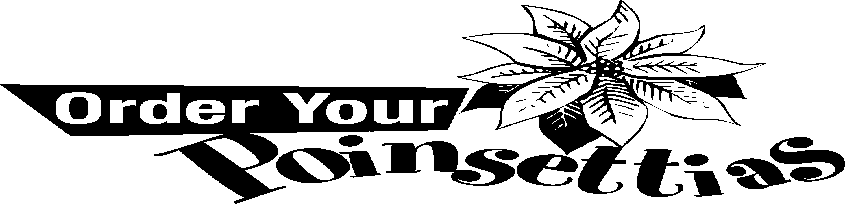 Please complete a form for each poinsettia purchased.  Do not list, in Honor of, and, in Memory of, on the same form.  Place completed form, with money attached, in the marked box on the table under the mailboxes (if using a check, note: poinsettias.).Deadline for orders is Sunday, November 27Cost is $7.00 (Red or White plant, 5 buds each)I desire # of plants:  Red  _____  and/or  White   _____.Everyone is responsible to pick-up the plants they order. Plants will be placed in the church by December 18. If you would like your poinsettia “in honor of” or “in memory of” included in the bulletin, please list below (please print clearly):Purchaser’s Name    ___________________________________________________________	In Honor of	_________________________________________________________________By  __________________________________________________________________________	(optional)In Memory of   ________________________________________________________________	By   _________________________________________________________________________	(optional)If you wish to order poinsettias without your name being listed in the bulletin, check here    _______	Flowers can be picked up after the Christmas Eve services, or anytime following.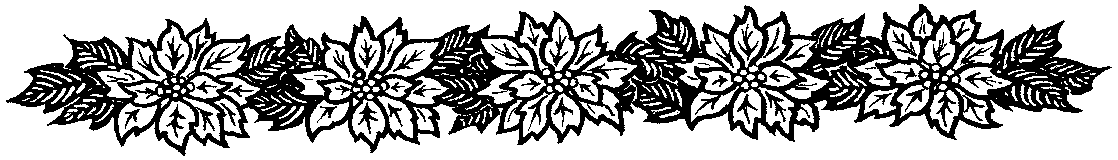 1.All hail the power of Jesus’ Name! Let angels prostrate fall;
bring forth the royal diadem, and crown Him Lord of all.
Bring forth the royal diadem, and crown Him Lord of all2.O seed of Israel’s chosen race, now ransomed from the fall;
hail Him Who saves you by His grace, and crown Him Lord of all,
Hail Him Who saves you by His grace, and crown Him Lord of all.3.Hail him, you heirs of David’s line, whom David Lord did call – the God incarnate, man divine – and crown him Lord of all. The God incarnate, man divine – and crown him Lord of all.4.Sinners, whose love can ne’er forget, the wormwood and the gall,
go spread your trophies at His feet, and crown Him Lord of all,
Go spread your trophies at His feet, and crown Him Lord of all.5. Let ev’ry kindred, ev’ry tribe, on this terrestrial ball
to Him all majesty ascribe, and crown Him Lord of all,
To Him all majesty ascribe, and crown Him Lord of all.
6. Oh, that with yonder sacred throng, we at His feet may fall!
We’ll join the everlasting song, and crown Him Lord of all.
We’ll join the everlasting song, and crown Him Lord of all